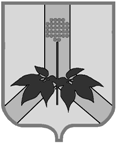 АДМИНИСТРАЦИЯ ДАЛЬНЕРЕЧЕНСКОГО МУНИЦИПАЛЬНОГО РАЙОНАПРИМОРСКОГО КРАЯКОМИССИЯ ПО ДЕЛАМ НЕСОВЕРШЕННОЛЕТНИХ И ЗАЩИТЕ ИХ ПРАВул. Ленина, 90, г. Дальнереченск, 692100, тел. (факс): 842(356) 25-8-52_____________________________________________________________________________ПОСТАНОВЛЕНИЕ  18 апреля 2024г.                                      г. Дальнереченск, ул. Ленина, 90                           №41/8Председательствующий: Попов А.Г.,  Секретарь: Демчук М.В., Члены комиссии: Гуцалюк Н.В., Звягинцева С.В., Лехова Е.В.,   Загребина Н.В., Щур Е.А., Новикова Н.С., Резниченко И.В., При участии помощника прокурора Гуральник В.Д.,Присутствовали: Струняшев А.В. - заместитель начальника ОУУП и ПДН МО МВД России «Дальнереченский», Гончар Н.В. - муниципальный координатор советников директоров школ по воспитанию и связям с общественными объединениями, Попова Н.Г. - и.о. директора МОБУ ДОД «ДЮСШ с. Веденка», Лозицкая Т.И. - директор МОБУ ДОД «ДДТ с. Ракитное»,  корреспондент газеты «Ударный Фронт» Кутазова А.Занятость несовершеннолетних, состоящих на профилактическом учете в МВД, КДНиЗП, в кружках и секциях по интересам и меры по вовлечению их в учреждения дополнительного образования, детские и молодежные объединения.Заслушав и обсудив информации руководителей учреждений системы профилактики по вопросу «Занятости несовершеннолетних, состоящих на профилактическом учете в МВД, КДНиЗП, в кружках и секциях по интересам и меры по вовлечению их в учреждения дополнительного образования, детские и молодежные объединения», Комиссией отмечено, что в спортивной школе МОБУ ДОД «ДЮСШ с. Веденка»  в период 2023-2024г.г. функционирует 19 секций, в которых обучается  330 воспитанников. В ДЮСШ ведется работа не только в секциях, а так же работает центр тестирования ВФСК ГТО. С учащимися Дальнереченского района, в том числе с несовершеннолетними стоящими на учете, постоянно ведется пропагандистская  работа по привлечению  к спорту, подготовке и сдаче нормативов. Из 21  несовершеннолетних стоящих на профилактическом учете,   18 детей привлечены к спорту, 1 ребенок освобожден от физической культуры, 1 ребенок не обучается в школе, 1 ребенок не может посещать в связи с отсутствием тренера. Все учетные несовершеннолетние дети занимаются в спортивных секциях по интересам, большенство из них выполняют нормативы  ВФСК ГТО. 	МБУ ДО «ДДТ с. Ракитное» на территории Дальнереченского муниципального района реализует 85 программ дополнительного образования по шести направленностям: художественной -33, физкультурно-спортивной -4, туристско-краеведческой -6, технической-10, социально-гуманитарной -18, естественнонаучной-14. Из них в детских садах Дальнереченского района реализуется 13 программ: художественной (8), социально-гуманитарной (1) и естественнонаучной (4) направленности.	В школах района и ДДТ - 72 программы. На программы зачислено 1160 обучающихся от 5 до 18 лет. Эти программы реализуют 68 педагогов, из них 3 штатных (2.5ставки) и 65 (7.8 ставки) педагогов совместителей.	В настоящее время большое внимание уделяется патриотическому воспитанию. В пяти школах района МОБУ «СОШ с. Введенка», МОБУ «СОШ с. Малиново», МОБУ «СОШ с. Орехово», МОБУ «СОШ с. Рождественка», МОБУ «СОШ с. Сальское» и МБУ ДО «ДДТ с. Ракитное» созданы юнармейские отряды. Отряды ведут активную работу, в этом большая заслуга координаторов. Отмечена работа отряда, который был создан меньше года назад, и очень активно работает. Это отряд «Монолит» под руководством координатора Юрчук Оксаны Григорьевны.	2 апреля 2024г.  в рамках всероссийской агитационно-пропагандистской акции «Сила в правде» на ж-д вокзале г. Уссурийск прибыл поезд Министерства обороны РФ. В этот день отряду МОБУ «СОШ с. Рождественка» торжественно присвоили имя Героя Российской Федерации гвардии рядового Мошаровского Андрея Викторовича. 20 юнармейцев дали торжественную клятву и получили Свидетельство, подтверждающее присвоение имени Героя. В ближайших планах создание еще одного юнармейского отряда в МОБУ «СОШ с. Ариадное».	В 2023-24 учебном году в школах Дальнереченского района реализуются 10 технических программ дополнительного образования, «Робототехника»-8 программ, «Цифровая фотография». В ДДТ и в МОБУ «СОШ с. Малиново» реализуется программа «Квадракоптеры». В марте 2024 года в Дальнереченском районе впервые прошли соревнования по робототехнике по «Кегельрингу», в которых приняли участие 5 команд из 4 школ района.	В семи школах района реализуются программы художественной направленности, где ребята ставят театральные постановки. В четырех школах обучающиеся имеют возможность заниматься пением, а в МОБУ «СОШ с. Орехово» занимаются хореографией. В апреле 2024г прошел финал конкурса «Зажги свою звезду», ребята смогли показать результаты своего обучения по данным программам.	Коллектив МОБУ «СОШ с. Сальское» не первый год радует своим творчеством, постоянно занимает призовые места на региональном уровне, а театральные постановки МОБУ «СОШ с. Рождественка» второй год подряд завоевывают первые места на районном конкурсе «Зажги свою звезду».	Остальные программы тоже не менее интересны, например, в туристско-краеведческой направленности в 2 школах и ДДТ реализуются программы «школьным музей», «Музейное дело», в данный момент это актуально, т.к в школах создаются музейные уголки, музейные комнаты или музеи, которые в свою очередь регистрируются и получают сертификаты.	В МБУ ДО «ДДТ с.Ракитное» организована работа с детьми, состоящими на учете в комиссии по делам несовершеннолетних и МО МВД России «Дальнереченский».Цель работы: формирование у детей, состоящих на учете, нравственного поведения и положительного отношения к социально-значимым факторам, путем подбора методов и педагогических приемов.Главной задачей коллектива МБУ ДО «ДДТ с.Ракитное» является привлечение детей, состоящих на учете к занятиям по различным программам.Из 21 несовершеннолетних, состоящих на учете -7 ребят посещают занятия по программам дополнительного образования. Остальные ребята посещают спортивные секции.	Для трудных подростков занятия по программам дополнительного образования становится способом организации досуга, а следовательно — значимым средством самореализации. Поэтому привлечение их к систематическим занятиям по программам- это путь к социализации, успешности молодого поколения.	В целях профилактики девиантного поведения несовершеннолетних, состоящих на профилактическом учете по состоянию на 18.04.2024 года МКУ «РИДЦ» проведена следующая работа:- в библиотеках района были вовлечены несовершеннолетние в мероприятия, направленные на укрепление духовно-нравственных и патриотических ценностей несовершеннолетних;Беседы, проекты; "Символы земли русской", "О Родине с любовью", "Моя тихая малая родина"; Выставки рисунков "О Родине с любовью"; Уроки мужества "На войне детей не бывает"; Праздничные мероприятия посвященные "Дню защитника Отечества"; Проект "Особенности быта и труда жителей родного края". В мероприятиях приняли участие более 1000 человек населения различной возрастной группы, из них множество несовершеннолетних с родителями, в отношении которых проводится профилактическая работа;В течение года проводятся беседы различной направленности (часто с выдачей памяток, посвященных данной дате). Особое внимание уделяется несовершеннолетним и их родителям, состоящим на профилактическом учете;	С целью предупреждения у несовершеннолетних вредных привычек, предупреждения детских правонарушений, были организованы и проведены лекции и беседы, направленные на формирование потребностей в ведении здорового образа жизни: «О влиянии пива на подростковый организм», «Профилактика ВИЧ-инфекции», «Профилактика никотиновой зависимости», «Основы репродуктивного здоровья. Анатомия, физиология, гигиена», «Ответственность несовершеннолетних», «Права и обязанности несовершеннолетних», «Профилактика правонарушений» и т.д. Все мероприятия сопровождались показательными материалами (ролики, презентация, фрагменты видеофильмов и др.). За отчетный период мероприятиями, лекциями и беседами на площадках библиотек охвачено более 3000 человек (данные с возможными повторами), распространено свыше 2000 печатного материала. Также на территории Ракитненского сельского поселения работает тренер по месту жительства, который проводит ежедневно, кроме воскресенья, тренировки по лыжному спорту, волейболу, футболу и др. В селе Ракитное проводятся  соревнования по различным видам спорта. Несовершеннолетние, состоящие на профилактическом учете, вовлекаются в тренировки и соревнования.	Ежемесячно, библиотекарями МКУ «РИДЦ» ведутся беседы с семьями несовершеннолетних, состоящих на учете, специалист консультирует родителей по вопросам организации занятости несовершеннолетних во внеурочное время, пытаются совместно с родителями определить досуговый маршрут ребенка: где, в какое время ребенок может реализовать свои потребности в организованном отдыхе. Однако не все родители прислушиваются к рекомендациям и решают проблемы досуга в интересах своего ребенка.	В библиотеках Дальнереченского муниципального района отсутствуют кружки и секции по интересам, но специалисты библиотек регулярно проводят различного рода познавательные мероприятия, вовлекая несовершеннолетних в посещение данных мероприятий.Заслушав и обсудив информацию «Занятость несовершеннолетних, состоящих на профилактическом учете в МВД, КДНиЗП, в кружках и секциях по интересам и меры по вовлечению их в учреждения дополнительного образования, детские и молодежные объединения», КомиссияПОСТАНОВИЛА:	1. Информацию о занятости несовершеннолетних, состоящих на профилактическом учете в КДНиЗП АДМР и МО МВД России «Дальнереченский», в кружках и секциях в учреждениях дополнительного образования, в молодежных объединениях, принять к сведению, работу в данном направлении признать удовлетворительной.	2. Рекомендовать директору МКУ «РИДЦ» (Щур Е.А.) в рамках проведения мероприятий, посвященных 9 Мая, привлекать к участию несовершеннолетних, состоящих на различных видах учета, а так же семьи «группы риска» и находящиеся в социально-опасном положении. СРОК: в период с 19 апреля 2024г по 12 мая 2024г.	3. МБУ ДО «ДДТ с. Ракитное» (Лозицкая Т.И.), МБУ ДО «ДЮСШ с. Веденка» (Корчака С.О.):	3.1. При проявлении у несовершеннолетних лидерских качеств в отношении со сверстниками, привлекать таких подростков  в социально значимые виды деятельности, для создания ситуаций успеха в выбранном виде деятельности. СРОК: Постоянно.	3.2. В рамках проведения мероприятий, посвященных Дню Победы, привлекать несовершеннолетних состоящих на профилактическом учете в участие в спортивных соревнованиях и творческие мастерских, с целью формирования патриотических качеств и гордости за свою Родину. СРОК: в период с 19 апреля 2024г по 12 мая 2024г.	3.3. В летний период 2024 года привлечь как можно больше несовершеннолетних в спортивные и творческие мероприятия, с целью обеспечения досуговой занятости подростков, уделив особое внимание вовлечению несовершеннолетних, состоящих на различных видах учета. СРОК: июнь-август 2024г.	4. КДНиЗП АДМР (Демчук М.В.) пригласить на заседание Комиссии директоров Домов культуры сельских поселений Дальнереченского района с подготовленными планами мероприятий проведения летне-оздоровительной компании  2024 года. СРОК: 16 мая 2024г.	5. Контроль за исполнением постановления возложить на начальника отдела по организации работы КДНиЗП администрации Дальнереченского муниципального района Демчук М.В. Председательствующий                                                                                                     А.Г. Попов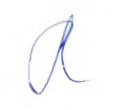 